RAMP GAME APPPlease be advised that the Association has purchased 4 new tablets in order for our coaches/bench staff and minor officials to have access and use the APP for games etc. There will be 2 tablets placed at each of the arenas for this purpose. These tablets are stored in arena staff/storage rooms. Coaches/Parents will need to ask staff to get access to these tablets prior to the games. The staff are all aware that these tablets are there. There should only be a need to have one tablet used per game for the scorekeeper. Once the game is completed and there is no game following (or the tablets power is running low) the tablets should be returned to the arena room and plugged in for next use. Parents/coaches will need to ask arena staff again for access to secure these tablets. There are carts in each arena set up for this purpose and labelled for FRA tablets to be stored and plugged in. (Hockey also has the same setup, our tablets are marked with FRA stickers and identifiers.) RAMP Game Sheets AppWe have pre-loaded this app to all of the tablets and it is ready to go. Parents will simply turn on the tablets, select the RAMP GAME SHEET App. It will likely already be logged in to the APP but if not the universal login for the APP for parents/minor officials to use is the following; Email: frapresidentringette@gmail.comPassword: Xtremeringette0819@This is what the app will look like on the tablet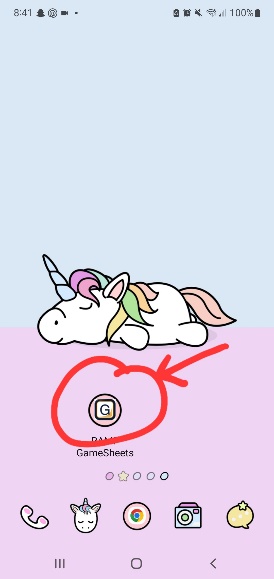 The RAMP Game Sheet App will open. All of FRA games have been preloaded on the app for parents so they will ready to go on the tablets. Parents will simply have to locate the correct game by age group and date and tap it to select. (If by chance the game cannot be located then the game must be added on with a game Code. This list will be available from the coach or list in the FRA Binder in the room where the tablets are stored.)Once the game is open parents should see the following: 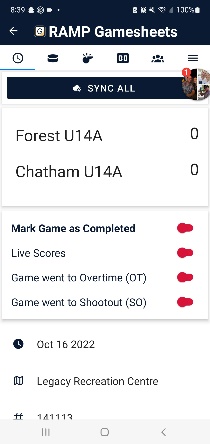 Parents will scroll down on the above page to see the portion of the sheet that shows all the correct game codes and place to input the time for each period of the game to 15 mins. Codes are needed if visiting team or officials do not remember or have their codes to log in. 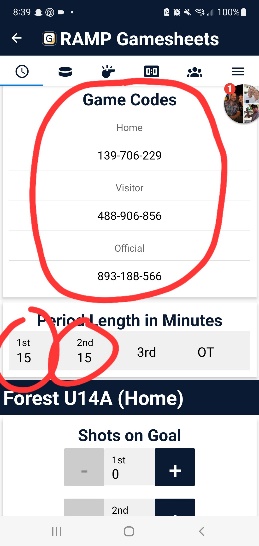 ​Once the times for the periods have been submitted you should use icons at the top to ensure that you can see players, bench staff and officials added to the game sheets. Select the people icon at the top of the game sheet and under H. Players/H. Staff you should see the home team players and V.Players/V.Staff will be visiting team. If this information is not available then the coaching staff have not completed the input of information on their end. Let the coaches know that this so this can be added before the game and bench staff can sign the game sheet prior to game commencement. Here is what you will see below.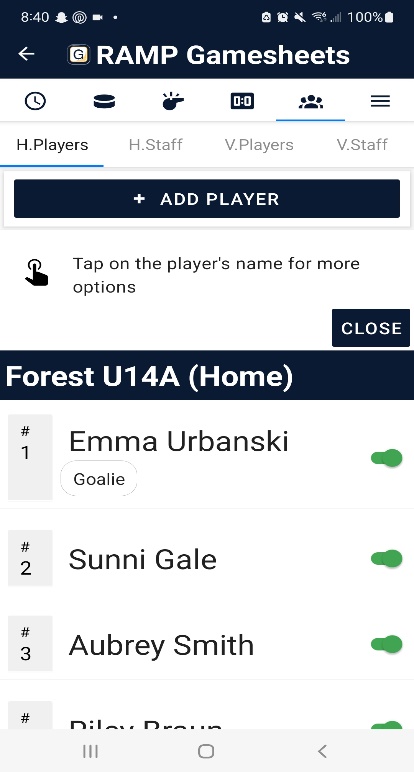 To ensure the officials have been added to the game sheet, parents will select the 3 lines located in the top right corner of the icons and then select Officials. This should bring you to the page identifying the officials for the game. This is also where officials will sign the game sheet and make any notes in regards to the game when it is concluded. 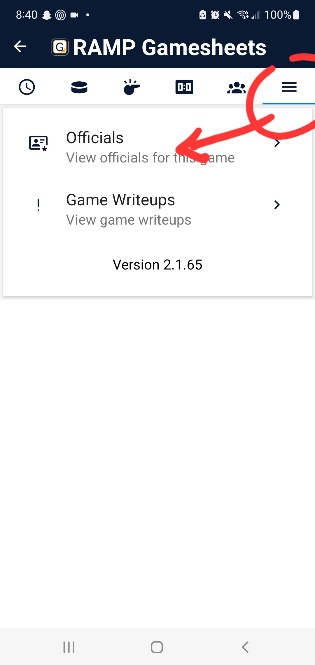 Parents/minor officials will use the icons at the top to add goals and penalties. When the icons are selected you will select “Add new Goal” or “Add new Penalty” and then toggle through and select the appropriate information as required to record goal of penalty as was manually done on game sheets in the past. The “Puck” symbol is for goals and the “whistle symbol is for penalties. The below view is what you will see when new goal or penalty is selected. 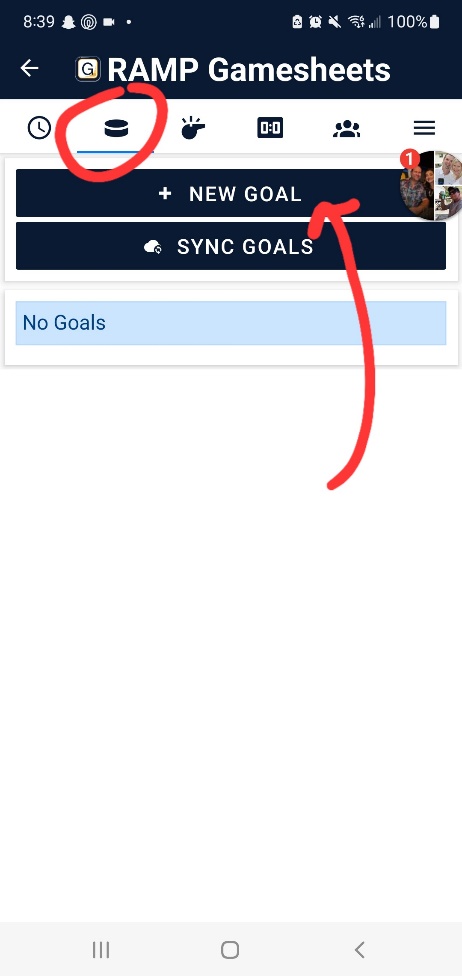 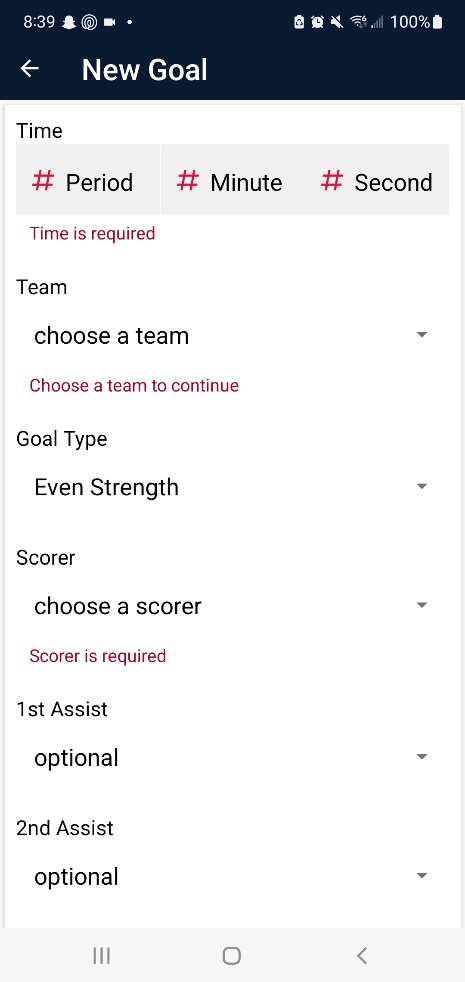 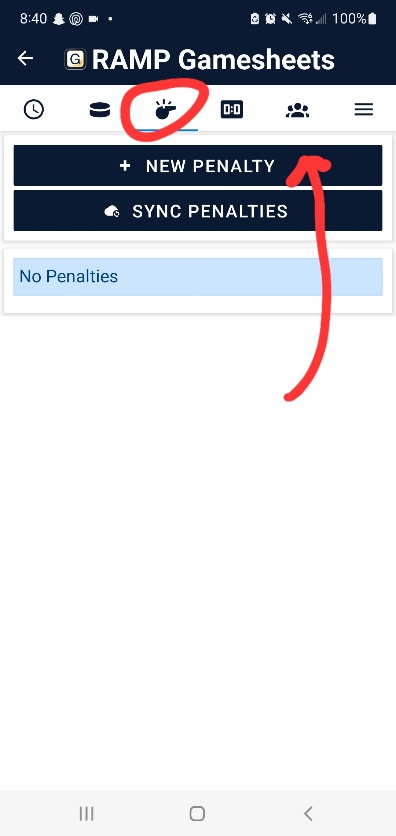 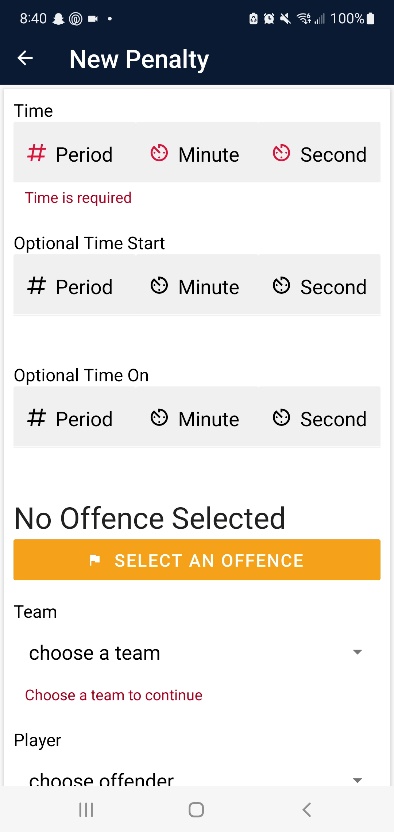 Once the game is completed and officials have signed and made any necessary notes then return to the home page and select MARK GAME AS COMPLETED by toggling over to show green tab and submit. If there are WIFI or connection issues and game cannot be submitted. Simply log out of game sheet by hitting the back arrow in the top left corner or logout by selecting 3 lines in right and logout. If a paper game sheet is completed then this must be submitted to the coaching staff as we have done in the past to they can enter the information manually.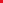 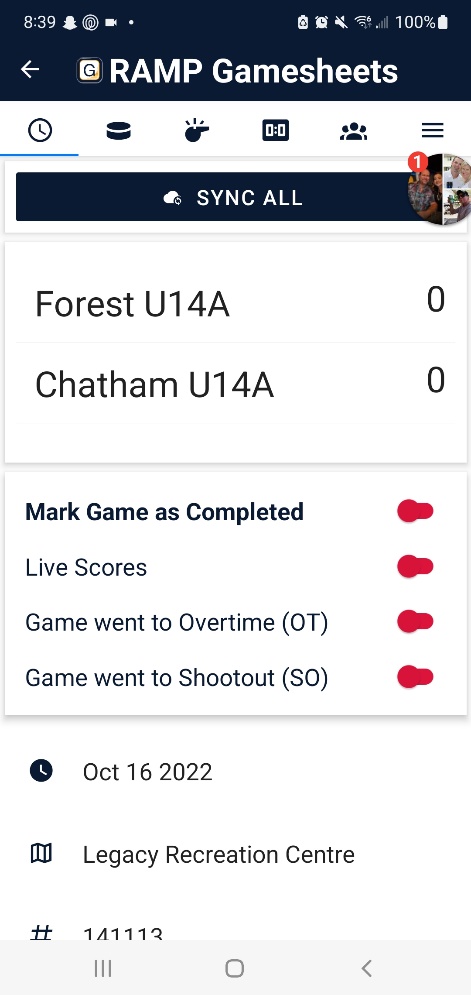 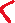 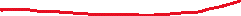 As the home team we are responsible for making sure timekeepers have the Gamesheet code, officials have the Officials code and Coaching staff use the Home codes for setting roster info for that game. (This is only needed if this does not come up on the game sheet app if the game has not been added etc. (ie Exhibition) If the game is already loaded in then these codes will not be required but are found on the home page of the game if visiting team or officials forget their code to login. 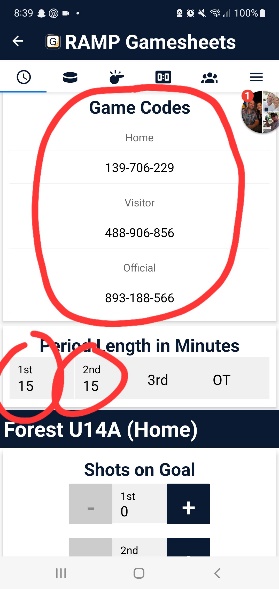 In short here are the responsibilities for gamesScoreKeepers:Collect Tablet from officeOpen Ramp Gamesheets AppLogin using your FRA Ramp ID Email and password Select Pre loaded game or Enter game code into Gamesheets if game is not presentEnter period timesEnsure Bench staff sign sheet and players are loaded on game sheetEnsure Officials sign sheet (after game complete)Enter scoresEnter penaltiesMake sure referees sign off and submit gameHere is contact information if you have any questions or for emergency purposes with use of the APPRon Whitehead 519-328-6190.                                         Shae Stanbra 519-786-8042